SUPPLEMENTARY MATERIALSupplementary Table-1. Correlations of circulating lipid levels with inflammatory serum markers and lymphocytes. A Spearman correlation analysis was used.  Abbreviations: HDL: High density lipoprotein cholesterol: LDL-c: Low density lipoprotein cholesterol; NA: Not applicable; TC: Total cholesterol: TG Triglycerides* p <0.05† Variables where compare at the specific given moment; †† Only applicable to survivorsSupplementary Figure 1. AUROC analysis for predicting 30-day mortality. Accuracy of the four components of the lipid profile were analyzed upon admission (panel A) and during the first week (panel B) for differentiating between survivors and non-survivors. Only significant AUROC values ​​are shown in the tables. Abbreviations: HDL: High density lipoprotein cholesterol: LDL-c: Low density lipoprotein cholesterol; TC: Total cholesterol: TG: Triglycerides; Sens: Sensitivity; Spc: Specificity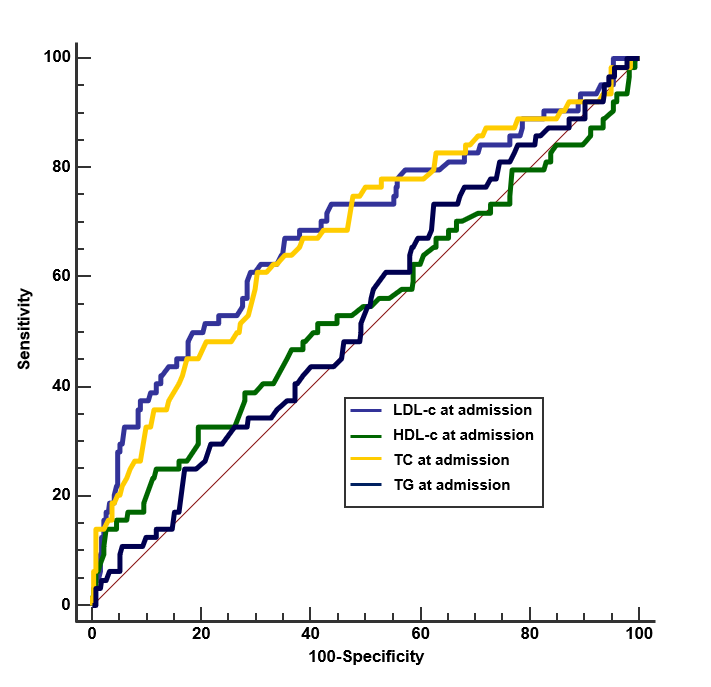 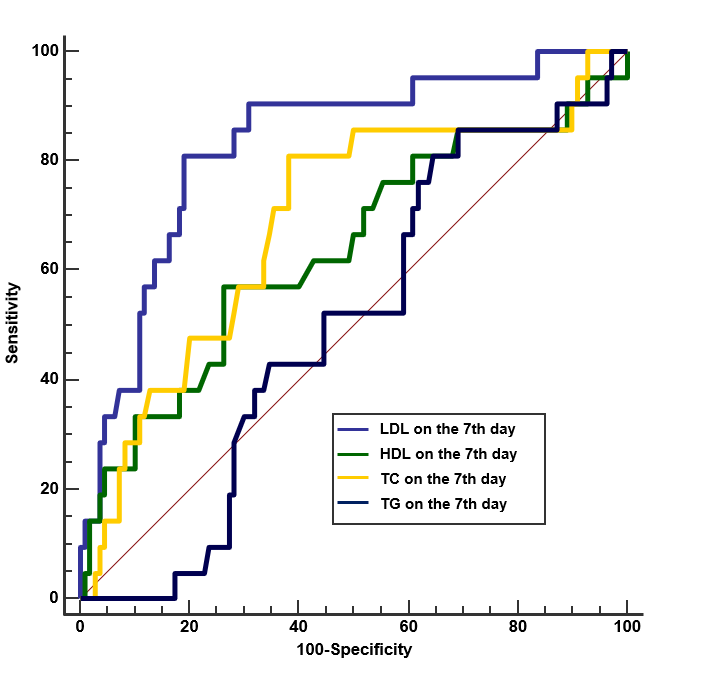 Variable†LymphocytesC-Reactive proteinFerritinInterleukin-6ProcalcitoninLipid laboratory profile at admission   Total cholesterol (mg/dL)0.191 *-0.209 *-0.054-0.301 *-0.229*   HDL-c (mg/dL)-0.053-0.228 *-0.264 *-0.052-0.189 *   LDL-c (mg/dL)0.179 *-0.217 *-0.054-0.334 *-0.313*   Triglycerides (mg/dL)0.0590.11 *0.257 *-0.0370.118 *Lipid laboratory profile on the 7th dayLipid laboratory profile on the 7th dayLipid laboratory profile on the 7th dayLipid laboratory profile on the 7th dayLipid laboratory profile on the 7th dayLipid laboratory profile on the 7th day    Total cholesterol (mg/dL)0.203 *-0.396 *0.071-0.266 *-0.594*    HDL-c (mg/dL)-0.06-0.315 *-0.163 *-0.2110.361    LDL-c (mg/dL)0.165 *-0.388 *0.0620.224-0.547*    Triglycerides (mg/dL)0.178 *-0.132 *0.186 *0.0770.210Lipid laboratory profile during follow-up††Lipid laboratory profile during follow-up††Lipid laboratory profile during follow-up††Lipid laboratory profile during follow-up††Lipid laboratory profile during follow-up††Lipid laboratory profile during follow-up††   Total cholesterol (mg/dL)NA-0.1090.102-0.127NA   HDL-c (mg/dL)NA-0.205 *-0.08- 0.140NA   LDL-c (mg/dL)NA-0.183 *0.1370.019NA   Triglycerides (mg/dL)NA0.148 *0.0280.227NAAUROC (95% IC)pCut-off (mg/dl)SensSpcLDL-c0,7 (0.64 - 0.75)<0,001690.660.68TC0,67 (0.63 - 0.71) <0,0011320.610.68AUROC (95% IC)     pCutt-off (mg/dl)SensSpcLDL-c0,75 (0.63 - 0.82)<0,001750.700.69TC0,70 (0.6-0.77)<0,0011470.680.63